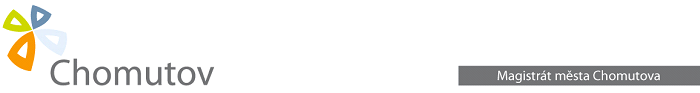 										Odbor životního prostředí										Orgán ochrany ovzduší										Zborovská 4602, 430 28 ChomutovŽádost o vydání závazného stanoviska ke stacionárnímu zdroji neuvedenému v příloze č. 2 k zákonu č. 201/2012., o ochraně ovzdušíŽadatel:Název nebo obchodní firma/ Jméno, popřípadě jména, příjmení:Adresa sídla/ Místo trvalého pobytu:IČO/Datum narození:Telefon:E-mail:Žadatel jedná:SamostatněJe zastoupen: jméno, příjmení/ název nebo obchodní firma zástupce, místo trvalého pobytu/ adresa sídla (popřípadě jiná adresa pro doručování, není-li shodná), rodné číslo/ IČO, kontaktDoručení stanoviska:Zaslání stanoviska poštou nebo do datové schránkyŽadatel vyzvedne stanovisko osobně po předchozím zavolání na tel.:.....................................Název stavby:Druh řízení:Územní rozhodnutí						Územní souhlasStavební řízeníOhlášení stavbyKolaudační souhlasOznámení o zahájení užívání stavby/zdrojeJiné - změna stavby před dokončením, dodatečné povolení stavby apod.Údaje o místu stavby:Název obce:Katastrální území:Parcelní číslo pozemku podle katastru nemovitostí:Charakteristika zdroje:Spalovací stacionární zdroj (kotel, krbová kamna, krbová vložka, krb apod.)ZDROJ Č. 1:Název (kotel, krbová kamna, krbová vložka, krb:………………………………………………………………………………….Typ spalovacího zařízení:……………………………………………………………………………………………………………………..Jmenovitý tepelný příkon/výkon v kW...………………………………………………………………………………………………Emisní třída...............................................................................................................................................Odvod spalin, druh a výška výduchu (komína).........................................................................................Druh paliva................................................................................................................................................Spalovací stacionární zdroj (kotel, krbová kamna, krbová vložka, krb apod.)ZDROJ Č. 2:Název (kotel, krbová kamna, krbová vložka, krb:………………………………………………………………………………….Typ spalovacího zařízení:……………………………………………………………………………………………………………………..Jmenovitý tepelný příkon/výkon v kW...………………………………………………………………………………………………Emisní třída...............................................................................................................................................Odvod spalin, druh a výška výduchu (komína).........................................................................................Druh paliva................................................................................................................................................Ostatní stacionární zdroje (lakovny, truhlárny apod.)Název zdroje.............................................................................................................................................Druh znečišťující látky...............................................................................................................................Prostředky k omezení znečištění..............................................................................................................Další specifikace........................................................................................................................................Poznámky:..................................................................................................................................................................................................................................................................................................................................................................................................................................................................................................................................................................V.............................................		dne........................................Podpis.................................................Nutné přílohy k žádosti:Technická zpráva týkající se vytápěníSituace s umístěním zdroje (nákres)Plná moc v případě zastupováníV případě žádosti o vydání stanoviska ke kolaudaci stavby, k dodatečnému povolení stavby nebo k oznámení o užívání zdroje: technický list konkrétního instalovaného zdroje, revizní zpráva o kontrole/ instalaci kotle, revize spalinových cestU jiných než spalovacích zdrojů: část projektové dokumentace, která se zabývá popisem technologie (název technologie, výrobní typ technologického zařízení, způsob odtahu spalin, druh filtrace, druhy znečišťujících látek, roční projektovaná spotřeba organických rozpouštědel, druh používaných surovin nebo přípravků apod.Pro vydání závazného stanoviska je třeba doručení kompletně vyplněné žádosti včetně příloh.